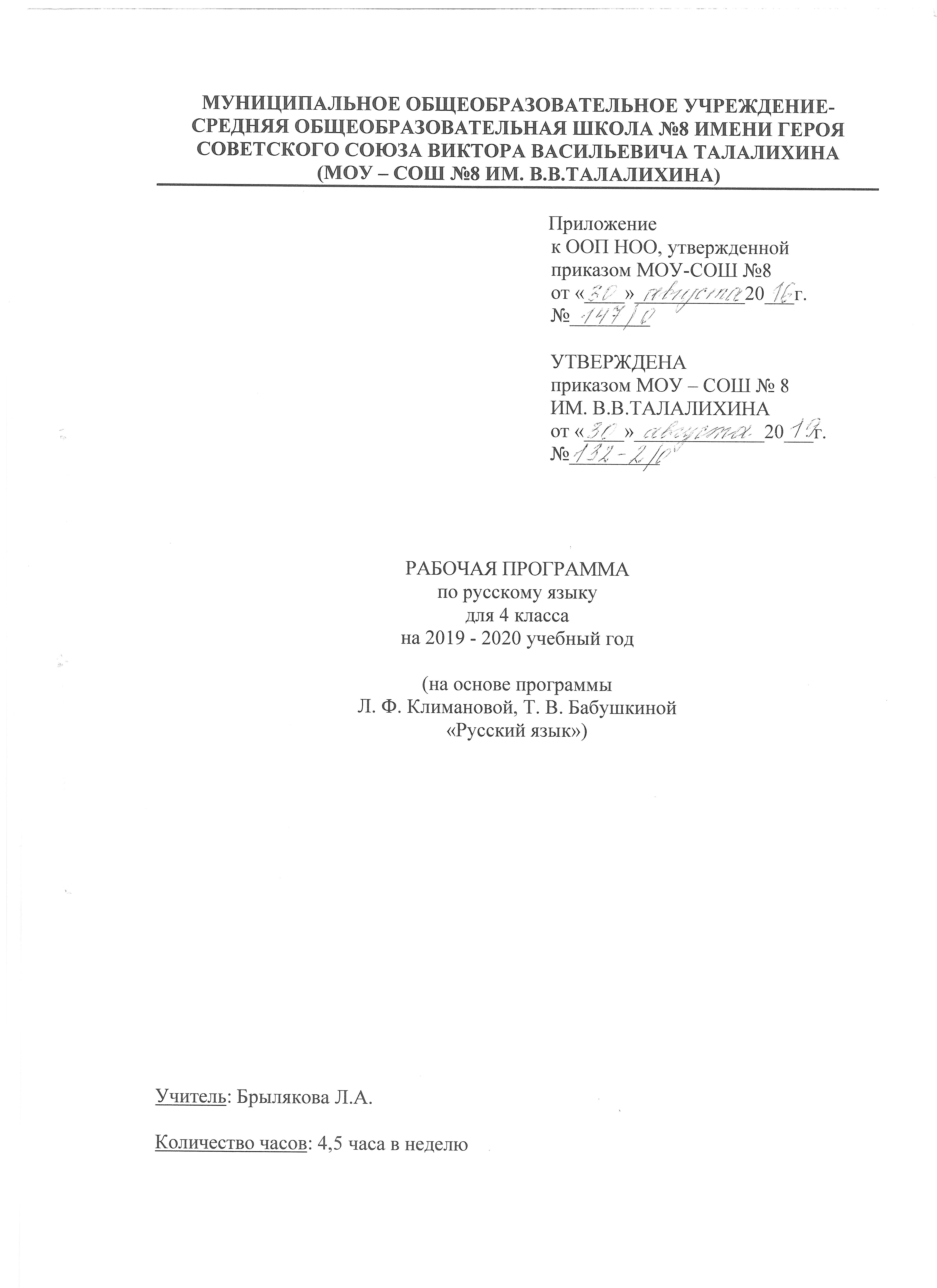 Пояснительная запискаРабочая программа по русскому языку для 4 класса МОУ-СОШ № 8 ИМ. В.В.ТАЛАЛИХИНА разработана на основе Федерального государственного образовательного стандарта начального общего образования, примерной программы по русскому языку и программы «Русский язык» Л.Ф. Климановой, Т.В. Бабушкиной, «Просвещение» 2014 год. Программа реализуется по УМК «Перспектива». Для реализации содержания учебного предмета русский язык используется учебник Л.Ф. Климановой, Т.В. Бабушкиной «Русский язык» для 4 класса.Место учебного предмета в учебном плане По учебному плану МОУ-СОШ № 8 ИМ. В.В.ТАЛАЛИХИНА на изучение предмета «Русский язык» в 4 классе отводится 153 ч (4,5 ч в неделю, 34 учебные недели).Тематическое планированиеКалендарно – тематическое планированиеСписок литературы для учителяКлиманова Л. Ф., Бабушкина Т. В. Учебник. Русский язык. 4 класс, в 2-х частях, М.: Издательство «Просвещение», 2017г.Ситникова Т. Н. «Поурочные разработки по русскому языку». 4 класс. М.: Издательство «ВАКО», 2018г.Список литературы для обучающегосяКлиманова Л.Ф., Бабушкина Т. В. Учебник. Русский язык. 4 класс, в 2-х частях, М.: Издательство «Просвещение», 2017 г.Климанова Л.Ф., Бабушкина Т. В. Рабочая тетрадь. Русский язык. 4 класс, в 2-х частях, М.: Издательство «Просвещение», 2019 г.Перечень WEB-сайтов для дополнительного образования по предметуhttps://infourok.ru/  Сайт ИНФОУРОКhttp://www.uchportal.ru/  «Учительский портал» - сообщество учителейhttp://www.uroki.net/   Сайт УРОКИ.NEThttp://www.nachalka.com/ Сайт для учителей начальных классов «Начальная школа»http://www.uchportal.ru/ Учительский портал  http://nsportal.ru/Социальная сеть работников образования http://festival.1september.ru/  Фестиваль педагогических идей «Открытый урок»СОГЛАСОВАНОзам. директора по УВР ___________Ю.А.Сафронова«____» ____________ 20__г.СОГЛАСОВАНОруководитель ШМОучителей начальных классов___________ С. М. ЖучковаПротокол от«____» ____________ 20__г.№_____№ п/пРаздел, темаКоличество часовФорма контроля1Повторяем — узнаём новое 22Входная контрольная работа.Контрольный диктант № 1 «Текст».2Язык как средство общения36Контрольный диктант № 2 с грамматическим заданием«Предложение».3Состав слова 18Административный контроль по итогам 1 полугодия. Контрольный диктант №3 с грамматическим заданием«Состав слова».4Слово как часть речи77Контрольный диктант № 4 с грамматическим заданием «Имя существительное, падежные окончания имен существительных».Контрольный диктант № 5 с грамматическим заданием по теме «Имя прилагательное».Всероссийская проверочная работа.Контрольный диктант № 6 с грамматическим заданием «Глагол».Административный контроль по итогам года. Контрольный диктант «Итоговое повторение».Итого153Из них 9№  урока№  урокаДата  по плануДата  по фактуТемаЭОР№  урока№  урокаДата  по плануДата  по фактуТемаЭОР№  урока№  урокаДата  по плануДата  по фактуТемаЭОРПовторяем – узнаём новое (22 ч)Повторяем – узнаём новое (22 ч)Повторяем – узнаём новое (22 ч)Повторяем – узнаём новое (22 ч)Повторяем – узнаём новое (22 ч)Повторяем – узнаём новое (22 ч)Повторяем – узнаём новое (22 ч)1102.09Знакомство с учебником. Речевое общение.Электронное приложение к учебнику Климановой  Л.Ф., Макеевой  С.Г. «Русский язык»2203.09Речь устная и письменная. Электронное приложение к учебнику3304.09Цель речевого общения. 4405.09Правила общения.  5506.09Правила общения. Закрепление. 6609.09Культура устной и письменной речи.  7710.09Речевая культура. Обращение.8811.09Входная контрольная работа. Диктант. 9912.09Анализ входной контрольной работы.Обращение. Знаки препинания при обращении.Электронное приложение к учебнику101016.09Деловая речь.111117.09Научная речь и художественная речь.121218.09Метафора и сравнение. 131319.09Средства речевой выразительности. Словарный диктант. Электронное приложение к учебнику141420.09Текст как речевое произведение.  151523.09Р. р. Обучающее изложение «Кот - ворюга». 161624.09Работа над ошибками.Признаки текста. 171725.09Типы текстов. 181826.09Типы текстов. Закрепление. 191930.09Текст. Тема и главная мысль текста. Проверочная работа. 202001.10Работа над ошибками. Составление собственного текста. 212102.10Контрольный диктант № 1 «Текст». 222203.10Работа над ошибками.Обобщение по разделу «Повторяем - узнаём новое».  Язык как средство общения (36 ч)Язык как средство общения (36 ч)Язык как средство общения (36 ч)Язык как средство общения (36 ч)Язык как средство общения (36 ч)Язык как средство общения (36 ч)Язык как средство общения (36 ч)232304.10Средства общения.Электронное приложение к учебнику242407.10Способы передачи сообщения. 252508.10Звуки и буквы русского языка. 262614.10Основные правила орфографии. Правила переноса.272715.10Девять правил орфографии. Словарный диктант.282816.10Основные правила орфографии.  Правописание буквосочетаний жи-ши, ча-ща, чу-щу, чк, чн, щн. 292917.10Основные правила орфографии.  Парные согласные.303021.10Основные правила орфографии.  Слова с непроверяемым написанием.313122.10Основные правила орфографии. Проверяемые безударные гласные в корне слова. 323223.10Основные правила орфографии. Слог, ударение. Электронное приложение к учебнику333324.10Обобщение знаний о средствах общения. 343425.10Предложение.  Виды предложений по цели высказывания и по интонации. Знаки препинания.  Электронное приложение к учебнику353528.10Виды предложений. Закрепление.363629.10Р. р. Составление текста-рассуждения на заданную тему.373730.10Главные и второстепенные члены предложения. 383831.10Подлежащее и сказуемое как грамматическая основа предложения. Словарный диктант.393905.11Главные и второстепенные члены предложения. Закрепление.404006.11Роль второстепенных членов предложения.  Связь слов в предложении. 414107.11Способы выражения подлежащего и сказуемого.424208.11Предложения с однородными членами. Электронное приложение к учебнику434311.11Связь однородных членов предложения с помощью союзов и интонации перечисления. 444412.11Запятая в предложениях с однородными членами. 454513.11Простые и сложные предложения. 464614.11Контрольный диктант № 2  с грамматическим заданием «Предложение».474718.11Работа над ошибками. Простые и сложные предложения. Закрепление.484819.11Знаки препинания в сложных предложениях с союзами и, а, но.494925.11Словосочетание. 505026.11Различие между словосочетанием, словом и предложением.515127.11Обобщение знаний о предложении и словосочетании.Электронное приложение к учебнику525228.11Слово и его значение.  Состав слова. Списывание текста с пропуском орфограмм.535329.11Р. р.  Обучающее сочинение по репродукции картины А. А. Пластова «Первый снег».545402.12Работа над ошибками. Звуко - буквенная форма слова и его лексическое значение.555503.12Синонимы, антонимы, омонимы Прямое и переносное значение слова.565604.12Многозначные слова. Проверочная работа по теме «Слово и его значение».575705.12Работа над ошибками. Прямое и переносное значение слова. Закрепление. Электронное приложение к учебнику585809.12Обобщение по разделу «Язык как средство общения». Состав слова (18 ч)Состав слова (18 ч)Состав слова (18 ч)Состав слова (18 ч)Состав слова (18 ч)Состав слова (18 ч)Состав слова (18 ч)595910.12Состав слова.  606011.12Разбор слова по составу.   Приставка.616112.12Разделительный твердый знак в словах с приставками. Словарный диктант.626213.12Правописание разделительного мягкого знака в словах. 636316.12Роль суффикса в словообразовании.  646417.12Правописание суффиксов –ик-, -ек-.656518.12Однокоренные слова.  Электронное приложение к учебнику666619.12Однокоренные слова. Закрепление. 676723.12Р. р. Обучающее изложение «Горькая вода». 686824.12Работа над ошибками. Правописание гласных и согласных в корне слова.  696925.12Правописание корневых орфограмм. Диктант.707026.12Работа над ошибками. Удвоенные согласные в корне слова. 717127.12Окончание.  Основа слова. 727209.01Правописание соединительных гласных в сложных словах. 737313.01Однокоренные слова и формы одного и того же слова. Проверочная работа.747414.01Работа над ошибками. Как образуются слова. 757515.01Административный контроль по итогам 1 полугодия. Контрольный диктант № 3 с грамматическим заданием «Состав слова».  767616.01Работа над ошибками.Обобщение по разделу «Состав слова».  Слово как часть речи  (77 ч)Слово как часть речи  (77 ч)Слово как часть речи  (77 ч)Слово как часть речи  (77 ч)Слово как часть речи  (77 ч)Слово как часть речи  (77 ч)Слово как часть речи  (77 ч)7717.0117.01Слово как часть речи.   Самостоятельные и служебные части речи. Словарный диктант.7820.0120.01Общее значение и вопросы как средство выделения частей речи. 7921.0121.01Роль частей речи в предложении. Электронное приложение к учебнику8022.0122.01Обобщение знаний по частям речи.  Списывание текста. 8123.0123.01Повторяем, что знаем.  Одушевленные и неодушевленные имена существительные. Число и род имён существительных.8227.0127.01Склонение и определение падежей имен существительных 8328.0128.01Р. р.  Обучающее сочинение по серии картинок.8429.0129.01Работа над ошибками.  Алгоритм определения падежа имён существительных.8530.0130.01Несклоняемые имена существительные.8631.0131.01Три склонения имён существительных.  Падежные окончания имён существительных 1-го склонения.Электронное приложение к учебнику8703.0203.02Правописание безударного окончания имен существительных 1-го склонения. 8804.0204.02Правописание безударного окончания имен существительных 1-го склонения. Закрепление. Словарный диктант.8905.0205.02Падежные окончания имён существительных 2-го склонения.9006.0206.02Правописание безударного окончания имен существительных 2-го склонения. 9110.0210.02Правописание безударного окончания имен существительных 2-го склонения. Закрепление. Проверочная работа.9211.0211.02Работа над ошибками. Падежные окончания имён существительных 3-го склонения.9312.0212.02Правописание безударного окончания имен существительных 3-го склонения. 9413.0213.02Правописание безударного окончания имен существительных 3-го склонения. Закрепление.9514.0214.02Контрольный диктант № 4 с грамматическим заданием «Имя существительное, падежные окончания имён существительных».9617.0217.02Работа над ошибками. Падежные окончания имён существительных в единственном числе. Электронное приложение к учебнику9718.0218.02Склонение имён существительныхво множественном числе.Разбор имени существительного как часть речи.9819.0219.02Мягкий знак (ь) на конце имен существительных женского рода после шипящих. Электронное приложение к учебнику9925.0225.02Роль имён существительных в речи и в составе предложений. 10026.0226.02Обобщение знаний об имени существительном.10127.0227.02Р. р. Обучающее изложение «Щенок».  10202.0302.03Работа над ошибками.  Повторяем, что знаем.  Имя прилагательное. Безударные окончания имён прилагательных.10303.0303.03Склонение имён прилагательных в единственном числе. 10404.0304.03Изменение прилагательных по родам, числам, падежам. 10505.0305.03Склонение имён прилагательных во множественном числе. Электронное приложение к учебнику10606.0306.03Образование имён прилагательных.10710.0310.03Образование имён прилагательных. Разбор имени прилагательного как части речи. Закрепление. 10811.0311.03Обобщение знаний об имени прилагательном.10912.0312.03Контрольный диктант № 5 с грамматическим заданием «Имя прилагательное». 11016.0316.03Работа над ошибками. Местоимение.  Роль местоимения в речи.11117.0317.03Склонение личных местоимений 1-го и 2-го лица.11218.0318.03Склонение личных местоимений 3-го лица.11319.0319.03Р. р. Составление текста из деформированных предложений.11420.0320.03Работа над ошибками. Обобщение знаний о местоимении. 11523.0323.03Повторяем, что знаем.  Глагол.   Общее значение действия, состояния; вопросы.  Электронное приложение к учебнику11624.0324.03Прошедшее время глагола. Неопределенная форма глагола.11725.0325.03Употребление глаголов в речи. Словарный диктант.11826.0326.03Изменение глаголов в настоящем и будущем времени по лицам и числам (спряжение). 11930.0330.03Спряжение глаголов в настоящем времени.  12031.0331.03Контрольное списывание.12101.0401.04Спряжение глаголов в будущем времени.  12202.0402.04Мягкий знак (ь) после шипящих на конце глаголов 2-го лица единственного числа. 12303.0403.042 – е лицо единственного числа глаголов настоящего и будущего времени.12406.0406.04I и II спряжение глаголов. 12507.0407.04I и II спряжение глаголов. Закрепление. 12613.0413.04Способы определения спряжения глаголов.  12714.0414.04Определение времени глагола.  Электронное приложение к учебнику12815.0415.04Способы образования глаголов в форме будущего времени. 12916.0416.04Способы образования глаголов в форме будущего времени.  Закрепление. 13020.0420.04Личные окончания глаголов в настоящем и будущем времени.  13121.0421.04Всероссийская проверочная работа.13222.0422.04Работа над ошибками.  Правописание глаголов на –тся- и –ться. 13323.0423.04Правописание глаголов на –тся- и –ться. Закрепление. 13424.0424.04Глаголы – исключения.13527.0427.04Безударные личные окончания глагола.13628.0428.04Правописание безударных личных окончаний. 13729.0429.04Разбор глагола как части речи. 13830.0430.04Обобщение знаний о глаголе. Электронное приложение к учебнику13906.0506.05Контрольный диктант № 6  с грамматическим заданием «Глагол».14007.0507.05Работа над ошибками. Имя числительное как часть речи.  14112.0512.05Количественные и порядковые числительные. 14213.0413.04Разряды числительных по структуре: простые, сложные и составные. 14314.0514.05Наречие.   Образование наречий от прилагательных.Электронное приложение к учебнику14415.0515.05Наречие.  Значение и употребление в речи. 14518.0518.05Административный контроль по итогам года. Контрольный диктант "Итоговое повторение".14619.0519.05Работа над ошибками.  Повторение. Слово.  14720.0520.05Повторение. Части речи. Имя существительное.Электронное приложение к учебнику14821.0521.05Повторение. Части речи. Имя прилагательное. 14925.0525.05Повторение. Части речи. Глагол.15026.0526.05Повторение. Состав слова. 15127.0527.05Повторение. Правила правописания безударных окончаний слов разных частей речи.Электронное приложение к учебнику15228.0528.05Слово. Предложение. Текст.15329.0529.05Обобщающий урок. Игра «По галактике Частей речи».